EXTRACT fROM Finance study field evaluation report at Kaunas university of technology 31 march 2023, NO. SV4-28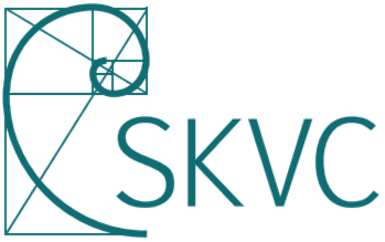 CENTRE FOR QUALITY ASSESSMENT IN HIGHER EDUCATION––––––––––––––––––––––––––––––EVALUATION REPORTSTUDY FIELD OFFINANCEat Kaunas University of TechnologyReport language – EnglishVilnius2023Study Field DataII. GENERAL ASSESSMENTThe first cycle of the Finance study field and at Kaunas University of Technology is given a positive evaluation. Study field and cycle assessment in points by evaluation areas.*1 (unsatisfactory) - the area does not meet the minimum requirements, there are fundamental shortcomings that prevent the implementation of the field studies.2 (satisfactory) - the area meets the minimum requirements, and there are fundamental shortcomings that need to be eliminated.3 (good) - the area is being developed systematically, without any fundamental shortcomings.4 (very good) - the area is evaluated very well in the national context and internationally, without any shortcomings;5 (excellent) - the area is evaluated exceptionally well in the national context and internationally.The second cycle of the Finance study field at Kaunas University of Technology is given a positive evaluation. Study field and cycle assessment in points by evaluation areas.*1 (unsatisfactory) - the area does not meet the minimum requirements, there are fundamental shortcomings that prevent the implementation of the field studies.2 (satisfactory) - the area meets the minimum requirements, and there are fundamental shortcomings that need to be eliminated.3 (good) - the area is being developed systematically, without any fundamental shortcomings.4 (very good) - the area is evaluated very well in the national context and internationally, without any shortcomings;5 (excellent) - the area is evaluated exceptionally well in the national context and internationally.Iv. RECOMMENDATIONSV. SUMMARYMain positive and negative quality aspects of each evaluation area of the finance study field at Kaunas University of University: Based on the documents and the discussion during the site visit, the expert team comes to the conclusion that the aim and curriculum of the study programmes, the learning outcomes and the content of the programmes are clear and consistent with each other. The expert team especially acknowledges the integration of professional practice in the master study programme with the possibility of obtaining an international CFA certification. Both study programmes offer a variety of electives in the field of finance and allow students to personalise their studies.  The expert team, but also students, graduates and social partners take note of the lack of courses in English language as only one course was offered in the English language.Regarding research the expert team sees the focus on current topics. Students can participate in research activities and the level of research internationalisation is good considering the staff participates at research projects funded by Horizon 2020, COST or EU Research and Innovation programme. The expert team recommends focussing on publications in IF journals from the FORD relevant to a study field of Finance.Student counselling and student support are well established, but the expert team sees room for improvement as there is a rather low number of incoming and outgoing students for both levels. The expert team acknowledges that the higher education institution (HEI) established a strong partnership with the social partners and employers. The high level of employability of the finance study field compared with other study fields provided at HEI is another positive aspect.The structure and average age of teaching staff are sufficiently set. The teaching staff is actively participating in international mobilities and have sufficient occasions to improve their competences. The quality management system is well established, and data is collected in a systematic way. The expert team sees room for improvement in a more efficient involvement of students in research activities.The expert team wishes to thank the HEI, especially the staff responsible for the self-evaluation report (SER) for their efforts in preparing the SER and organising the site-visit. Furthermore, the expert team wishes to thank teachers, members of the administration, students, graduates and social partners for answering all of the questions. The discussions during our site visit were efficient and constructive.____________________________Vertimas iš anglų kalbosKauno technologijos universiteto Finansų krypties studijų 2023m. kovo 31d. ekspertinio vertinimo išvadų NR. SV4-28 IŠRAŠASSTUDIJŲ KOKYBĖS VERTINIMO CENTRASKauno technologijos universitetasSTUDIJŲ KRYPTIS FINANSAIVERTINIMO IŠVADOSIšvados parengtos anglų kalbaVertimą į lietuvių kalbą atliko  UAB ,,Pasaulio spalvos“Vilnius2023Studijų krypties duomenysII. apibendrinamasis ĮVERTINIMASPirmos pakopos finansų studijų krypties studijos aukštojoje mokykloje Kauno technologijos universitete vertinamos teigiamai. Studijų krypties ir pakopos įvertinimas pagal vertinamąsias sritis.*1-Nepatenkinamai (sritis netenkina minimalių reikalavimų, yra esminių trūkumų, dėl kurių krypties studijos negali būti vykdomos)2-Patenkinamai (sritis tenkina minimalius reikalavimus, yra esminių trūkumų, kuriuos būtina pašalinti)3-Gerai (sritis plėtojama sistemiškai, be esminių trūkumų)4-Labai gerai (sritis vertinama labai gerai nacionaliniame kontekste ir tarptautinėje erdvėje, be jokių trūkumų)5-Išskirtinės kokybės (sritis vertinama išskirtinai gerai nacionaliniame kontekste ir tarptautinėje erdvėje)Antros pakopos finansų studijų krypties studijos aukštojoje mokykloje NNN vertinamos teigiamai/neigiamai. Studijų krypties ir  pakopos įvertinimas pagal vertinamąsias sritis.*1-Nepatenkinamai (sritis netenkina minimalių reikalavimų, yra esminių trūkumų, dėl kurių krypties studijos negali būti vykdomos)2-Patenkinamai (sritis tenkina minimalius reikalavimus, yra esminių trūkumų, kuriuos būtina pašalinti)3-Gerai (sritis plėtojama sistemiškai, be esminių trūkumų)4-Labai gerai (sritis vertinama labai gerai nacionaliniame kontekste ir tarptautinėje erdvėje, be jokių trūkumų)5-Išskirtinės kokybės (sritis vertinama išskirtinai gerai nacionaliniame kontekste ir tarptautinėje erdvėje)Iv. REkomendacijos V. SantraukaPagrindiniai Finansų krypties studijų teigiami ir neigiami vertinamųjų sričių kokybės aspektai Kauno technologijos universitete: Remdamasi dokumentais ir diskusijomis, vykusiomis vizito aukštojoje mokykloje metu, Ekspertų grupė daro išvadą, kad studijų programos tikslas ir mokymo programa, studijų rezultatai ir programos turinys yra suderinti tarpusavyje. Ekspertų grupė ypač vertina profesinės praktikos integravimą į magistrantūros studijų programą suteikiant galimybę įgyti tarptautinį CFA sertifikatą. Abiejose studijų programose siūlomi įvairūs pasirenkamieji dalykai finansų srityje, todėl studentai gali individualizuoti savo studijas. Ekspertų grupė, taip pat studentai, absolventai ir socialiniai partneriai atkreipia dėmesį į tai, kad trūksta studijų dalykų anglų kalba, kadangi viso buvo siūlomas tik vienas toks dalykas.Kalbant apie mokslinius tyrimus, Ekspertų grupė mano, kad daugiausia dėmesio reikia skirti šiuo metu aktualioms temoms. Studentai gali dalyvauti mokslinių tyrimų veikloje, o mokslinių tyrimų tarptautiškumo lygis yra geras, atsižvelgiant į tai, kad darbuotojai dalyvauja mokslinių tyrimų projektuose, finansuojamuose pagal programas „Horizon 2020“, COST arba ES mokslinių tyrimų ir inovacijų programą. Ekspertų grupė rekomenduoja sutelkti dėmesį į publikacijas FORD IF žurnaluose, susijusiuose su finansų studijų sritimi.Studentų konsultavimas ir jiems teikiama parama yra gerai išvystyti, tačiau Ekspertų grupė mato galimybių tobulėti, nes abejose studijų pakopose yra gana mažas atvykstančių ir išvykstančių studentų skaičius. Ekspertų grupė pripažįsta, kad aukštoji mokykla yra užmezgusi tvirtą partnerystę su socialiniais partneriais ir darbdaviais. Dar vienas teigiamas aspektas yra aukštas Finansų krypties studijų programų studentų įsidarbinimo lygis, palyginti su kitomis aukštosiose mokyklose teikiamomis studijų kryptimis.Dėstytojų struktūra ir vidutinis amžius yra tinkamai pasiskirstę. Jie aktyviai dalyvauja tarptautinėse veiklose ir turi pakankamai progų tobulinti savo kompetencijas. Kokybės valdymo sistema yra gerai įsigalėjusi, o duomenys renkami sistemingai. Ekspertų grupė įžvelgia galimybių tobulėti veiksmingiau įtraukiant studentus į mokslinių tyrimų veiklą.Ekspertų grupė norėtų padėkoti aukštajai mokyklai, ypač už savianalizės suvestinę atsakingiems darbuotojams, už jų pastangas rengiant SS ir organizuojant vizitą aukštojoje mokykloje, o taip pat dėstytojams, administracijos nariams, studentams, absolventams ir socialiniams partneriams už atsakymus į visus klausimus. Vizito metu vykę pokalbiai buvo produktyvūs ir konstruktyvūs.____________________________Paslaugos teikėjas patvirtina, jog yra susipažinęs su Lietuvos Respublikos baudžiamojo kodekso 235 straipsnio, numatančio atsakomybę už melagingą ar žinomai neteisingai atliktą vertimą, reikalavimais. Vertėjos rekvizitai (vardas, pavardė, parašas)Expert panel:Prof. Dr. Karsten Lorenz, (panel chairperson), academic panel member;Prof. Dr.  Alexandru Tugui, academic panel member;Prof. Dr. Jiří Strouhal; academic panel member;Dr. Tadas Gudaitis, representative of social partners; Ms. Luljeta Aliu Mulaj, student representative;Evaluation coordinator – Mr. Gustas Straukas©Centre for Quality Assessment in Higher EducationTitle of the study programmeFinance FinanceState code6121LX0226211LX036Type of studiesUniversity studiesUniversity studiesCycle of studiesFirstSecond Mode of study and duration (in years)Full-time studies (4 years)Full-time studies (2 years)Credit volume240120Qualification degree and (or) professional qualificationBachelor of Business ManagementMaster of Business of ManagementLanguage of instructionLithuanian Lithuanian Minimum education requiredSecondary educationBachelor or equivalent degreeRegistration date of the study programme2010/02/172011/03/09No.Evaluation AreaEvaluation of an Area in points*1.Intended and achieved learning outcomes and curriculum52.Links between science (art) and studies43.Student admission and support44.Teaching and learning, student performance and graduate employment45.Teaching staff46.Learning facilities and resources47.Study quality management and public information4Total:29No.Evaluation AreaEvaluation of an Area in points*1.Intended and achieved learning outcomes and curriculum52.Links between science (art) and studies43.Student admission and support44.Teaching and learning, student performance and graduate employment45.Teaching staff46.Learning facilities and resources47.Study quality management and public information3Total:28Evaluation AreaRecommendations for the Evaluation Area (study cycle)Intended and achieved learning outcomes and curriculumIn order to achieve the aimed skills more efficiently and considering the relevance of the English language in the field of finance, the expert panel recommends the integration of some courses in English in both study programmes.Links between science (art) and studiesThe expert panel recommends focusing more on publication of research outputs in relevant WoK/SCOPUS (Q1/Q2) journals from a FORD relevant to a Finance study field. We recommend analysing and updating the quality assurance procedures about the students' involvement within research activities.Student admission and supportInternational student mobility should be encouraged.Teaching and learning, student performance and graduate employmentTo evaluate what kind of case studies (and its’ origin and sources) are used in the teaching process and apply the best practice in all the subjects.Teaching staffThe expert panel recommends a better analysis regarding the professional development and evolution in the teaching career for the lecturer group involved in the first cycle programme. Learning facilities and resourcesThe expert panel recommends maintaining the learning facilities and resources at the current level. Study quality management and public informationCreate the conditions for a better implication of students, graduates and social partners in the process of analysis of data collected in the system of quality management.Ekspertų grupė: Prof. Dr. Karsten Lorenz (vadovas) akademinės bendruomenės atstovas,Prof. Dr.  Alexandru Tugui, akademinės bendruomenės atstovas,Prof. Dr. Jiří Strouhal, akademinės bendruomenės atstovas,Dr. Tadas Gudaitis, darbdavių atstovas, P. Luljeta Aliu Mulaj, studentų atstovė.Vertinimo koordinatorius - Gustas Straukas©Studijų kokybės vertinimo centrasStudijų programos pavadinimasFinansaiFinansaiValstybinis kodas6121LX0226211LX036Studijų programos rūšisUniversitetinėsUniversitetinės Studijų pakopaPirmojiAntrojiStudijų forma (trukmė metais)Nuolatinės, 4 metaiNuolatinės, 2 metaiStudijų programos apimtis kreditais240120Suteikiamas laipsnis ir (ar) profesinė kvalifikacijaVerslo vadybos bakalaurasVerslo vadybos magistrasStudijų vykdymo kalba LietuviųLietuviųReikalavimai stojantiesiemsVidurinis išsilavinimasBakalauro laipsnisStudijų programos įregistravimo data2010-02-172011-03-09Eil.Nr.Vertinimo sritisSrities įvertinimas, balais*1.Studijų tikslai, rezultatai ir turinys52.Mokslo (meno) ir studijų veiklos sąsajos43.Studentų priėmimas ir parama44.Studijavimas, studijų pasiekimais ir absolventų užimtumas45.Dėstytojai46.Studijų materialieji ištekliai47.Studijų kokybės valdymas ir viešinimas4Iš viso:29Eil.Nr.Vertinimo sritisSrities įvertinimas, balais*1.Studijų tikslai, rezultatai ir turinys52.Mokslo (meno) ir studijų veiklos sąsajos43.Studentų priėmimas ir parama44.Studijavimas, studijų pasiekimais ir absolventų užimtumas45.Dėstytojai46.Studijų materialieji ištekliai47.Studijų kokybės valdymas ir viešinimas3Iš viso:28Vertinamoji sritisRekomendacijos vertinamajai sričiai (studijų pakopai)Studijų tikslai, rezultatai ir turinysNorint, kad studentai veiksmingiau įgytų siekiamų įgūdžių ir atsižvelgiant į anglų kalbos svarbą finansų srityje, Ekspertų grupė rekomenduoja į abi studijų programas įtraukti studijų dalykus dėstomus anglų kalba.Mokslo (meno) ir studijų sąsajosEkspertų grupė rekomenduoja daugiau dėmesio skirti mokslinių tyrimų rezultatų publikavimui atitinkamuose WoK/SCOPUS (Q1/Q2) žurnaluose iš FORD, susijusiuose su Finansų studijų kryptimi. Rekomenduojama išanalizuoti ir atnaujinti kokybės užtikrinimo procedūras, susijusias su studentų dalyvavimu mokslinių tyrimų veikloje.Studentų priėmimas ir paramaTurėtų būti skatinamas tarptautinis studentų mobilumas.Studijavimas, studijų pasiekimai ir absolventų užimtumasDerėtų įvertinti, kokie atvejo tyrimai (atsižvelgiant į jų kilmę ir šaltinius) naudojami mokymo procese, ir visuose studijų dalykuose taikyti geriausią praktiką.DėstytojaiEkspertų grupė rekomenduoja atidžiau išanalizuoti dėstytojų, dėstančių pirmosios pakopos studijų programoje, profesinio tobulėjimo galimybes ir pokyčius jų karjeroje. Studijų materialieji ištekliaiEkspertų grupė rekomenduoja išlaikyti dabartinį mokymosi priemonių ir išteklių lygį. Studijų kokybės valdymas ir viešinimasSudaryti sąlygas studentams, absolventams ir socialiniams partneriams geriau įsitraukti į kokybės vadybos sistemoje surinktų duomenų analizės procesą.